Государственное образовательное автономное  учреждение«Свободненская специальная (коррекционная)школа - интернат»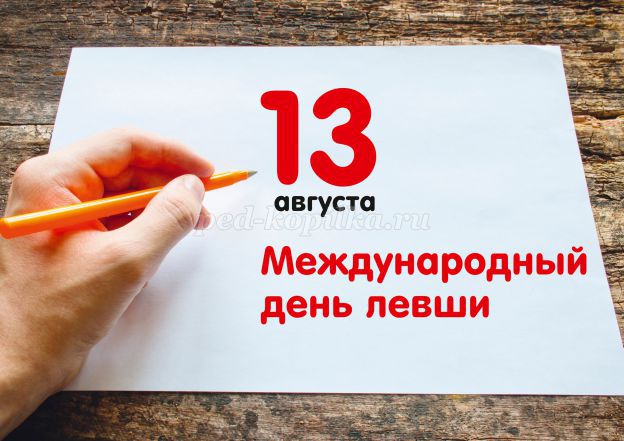              Воспитатель высшей квалификационной                                   категории: Кашина Т.П.Мероприятие  «Одной левой»Цель: Организация досуга детей, знакомство с праздником «День левшей». Задачи:
-	Расширить кругозор детей, обогащение словарного запаса;
-	развивать познавательный интерес учащихся, мышление, память, речь;
-	уточнить и закрепить знания по данной теме.Ход мероприятияВедущий 1Добрый день,  дорогие ребята!Сегодня праздник у левшей —
Сегодня будет классно!
Но прежде я б сказать хотела
О тайнах их контрастных.
Кто сидел с левшою слева —
Тому удача вдруг пойдет
Кто имеет с левшой дело —
Тому и в жизни повезет.
Наполняют левши мир,
Сегодня будет в честь их пир!
С праздником вас, дорогие левши!
Ведущий 2
Сегодня интересный день левшей,
Пусть будет он для всех же веселей.
И удивит нас необычными моментами,
А мы в ответ нашими аплодисментами.
Ведущий 1: Всемирный день леворуких впервые был отмечен 13 августа 1992 года по инициативе британского Клуба левшей. Ведущий 2:  Известно, что на Земле более 500 миллионов левшей. С незапамятных времён, когда человек взял в руки орудие труда, мир разделился на левшей и правшей. И начались бесконечные споры – откуда это деление и кто всё – таки лучше? Предмет спора актуален и сегодня. Учёные так и не могут разобраться в этой проблеме до конца. Всё спорят и спорят… 
Ведущий 1: Мы же решили время даром не терять и объединиться в общество леворуких под девизом: «Леворукие всех стран, объединяйтесь!» Ведущий 2:  Итак, объявляем начало игровой программы, под названием «Одной левой!» Независимо от того, кто из вас левша, а кто правша, сейчас мы организуем две команды и дадим им название – «Левша», «Правша». Ведущий 1: Представляем наше многоуважаемое жюри, которое может и любить, и от души веселиться, и озорничать, и дурачиться и даже судить. Итак, в составе жюри у нас: обворожительная Людмила Анатолиевна, прекрасная Галина Ивановна и несравненные Игорь Иванович и Александр Андреевич. Ваши аплодисменты! Формирование команд. (Далее проводится игровая программа, где все игры, конкурсы и        эстафеты проходят с применением левой  ноги и руки.) 1 Игра "Левша"
Ведущий 1: Предлагаю открыть агентство юных любителей частного сыска левшей и правшей.  В сыскное бюро поступило несколько ориентировок из сказочного отдела внутренних дел по искоренению мошеннических действий с просьбой о содействии в оперативно - розыскных мероприятиях.Итак, разыскивается особо хитрая мошенница и пройдоха, прожженная аферистка - кого хочешь, уговорит, кого надо умаслит. Специализируется в основном на воровстве домашней птицы, замечена и в мелких квартирных кражах.Команды должны составить точный фоторобот (рисунок). Команда «Правша» попробует сегодня стать леворукими, а команда «Левша» - праворукими. Музыкальная пауза. Песня «Можно левой» (На мотив песни «Учат в школе»).        Детям предлагается подпевать только припев, который состоит из одной фразы «Можно левой!». 
1. Буквы разные писать,Тонким перышком в тетрадь.
Дети: Можно левой, можно левой, можно левой!Подмести вокруг крыльца,Убрать мусор  со двора! Дети: Можно левой, можно левой, можно левой!2. Акварелью рисовать! На компьютере играть! 
Дети: Можно левой, можно левой, можно левой! Книжку добрую открыть, 
Чтобы буквы не забыть! 
Дети: Можно левой, можно левой, можно левой! 3.
В игры разные играть!И в столовой накрывать!
Дети: Можно левой, можно левой, можно левой! Стихи, песни сочинять!Книжки разные листать.Дети: Можно левой, можно левой, можно левой! 4.Подводятся итоги.2 Игра «Расшифруй текст».Ведущий 2: Далее, нашим командам предлагается два зашифрованных текста. За определенное время, вы должны расшифровать эти записи (в зеркальном отражении) и записать их левой (правой) рукой.Музыкальная пауза. Стихотворение «Первая любовь» А. Барто.Подводятся итоги конкурса.Ведущий 1: По данным статистиков, около 10 % населения в мире - левши. И неважно, россияне это или англичане, немцы или французы. 3 Игра «Иностранные языки»Предлагаем нашим командам выучить новые иностранные языки в дополнение к тем, которые они знают. А для этого нужно взять всем известную песню: Жили у бабусиДва веселых гуся. Один серый, другой белый. Два веселых гуся. Вы должны попробовать спеть ее на другом языке. А сделать это очень просто: все гласные в словах, необходимо поменять на какую нибудь одну. Если заменить все гласные на "А", то на английском языке эта песня будет выглядеть так:Жала а бабасаДва васалах гаса. Адан сарай, драгай балай. Два васалах гаса. Польский - "Э";Испанский - "И";Французский - "Ю";Немецкий - "У";Английский - "А";Японский - "Я";Подведение итогов. Ведущий 2: Настало время немного подвигаться. Предлагаем вам 4. Игру "Музыкальная карусель".Стулья (по числу игроков) ставятся в круг. Когда звучит музыка, дети скачут на левой ноге вокруг них, в это время один из стульев убирается. Музыка прекращается - игроки должны тут же попытаться занять стул. Игрок, которому не хватило места, выбывает из игры. Игра повторяется, пока не останется один участник. Побеждает команда, участник которой остался.Подведение итогов.Ведущий 1: Агентство юных любителей частного сыска продолжает свою работу и предлагает нашим командам выполнить следующее задание.5 Игра «Пословицы»Участники команды выбирают одну из карточек, на которой написана пословица. Прочитав ее, участники должны за 30 секунд мимикой и жестами донести ее до команды соперников. Каждая команда получает по две пословицы:Яблоко от яблони не далеко падает. 2.  Не рой другому яму, сам в нее попадешь. 3.  Много будешь знать, скоро состаришься. За двумя зайцами погонишься, ни одного не поймаешь. Ведущий 2: Закончился наш игровой час. Так плохо ли быть леворуким или хорошо?
Ни то, ни другое, то есть настолько же плохо и настолько же хорошо, как и быть правшой. Так что, дерзайте, учитесь владеть в полную меру обеими руками. Когда – нибудь вам это пригодится!
Ты галантен, вежлив очень,
Симпатичен тоже впрочем.
Ты всегда готов помочь,
Сделаешь всё точь-в-точь.
Будь похож ты только на себя,
Пусть светлыми будут все года.

Левшой тебя мы называем,
И уникальным немножечко считаем.
Говорят недаром, что левши,
Замечательные просто люди.
Все они умны, активны, хороши,
Их сегодня поздравлять и будем.

Пусть во всем сопутствует успех,
Пусть любовь теплом вас согревает.
Окружают пусть улыбки, смех,
Ну, и счастье пусть всегда сопровождает.
(Детям левшам дарят открытки и подарки)